Uke, år, periode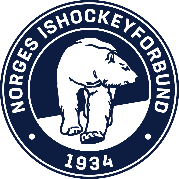 Tema fra sesong-/periodeplan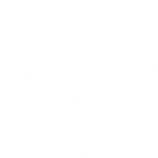 MandagTirsdagOnsdagTorsdagFredagLørdagSøndagIstreningKampBarmarkTeori / mentaltTekniske ferdigheterIshockeyforståelseBarmarkTeori/mentalt